Das JudentumArbeitsblätter zum HanisauLand-Spezial „Judentum“HintergrundAntisemitismus und Vorurteile gegenüber Jüdinnen und Juden sind in Deutschland und vielen anderen Ländern verbreitet. Kenntnisse über die jüdische Religion und jüdische Traditionen können dazu beitragen, Verständnis für die Besonderheiten der Religion zu entwickeln und Vorurteile abzubauen. Insgesamt gilt es, sich mit unterschiedlichen Religionen und ihren Traditionen auseinanderzusetzen und so dazu beizutragen, das Bewusstsein für die Bedeutung von Religionsfreiheit in unserer Demokratie zu stärken. KompetenzerwerbSachkompetenzDie Schülerinnen und Schüler …wissen, was es bedeutet, ein Jude oder eine Jüdin zu sein.lernen distinktive Kleidung und Symbole des Judentums kennen.verstehen, dass sich eine Religionsgemeinschaft durch gemeinsame Feste und Riten auszeichnet (z.B. Schabbat). MethodenkompetenzDie Schülerinnen und Schüler …erschließen selbstständig und in Kooperation mit anderen Schülerinnen und Schülern neue Sachverhalte.formulieren selbstständig Fragen, Ideen und Gedanken zum Thema. können Sachtexten und Bildern wichtige Informationen entnehmen.UrteilskompetenzDie Schülerinnen und Schüler …ordnen das Judentum als eine Religion ein, die in Deutschland gelebt wird erkennen, dass das Judentum besondere Feiertage hat, die Bedeutung für die Gläubigen haben. Das Judentum 
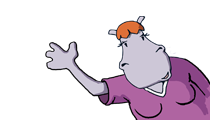  Aufgabe 1: Wer ist Jude?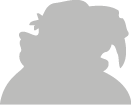 
Das Judentum ist etwa 4000 Jahre alt. Nicht nur die Religion bestimmt, was jüdisch sein bedeutet. Die Juden und Jüdinnen sind durch gemeinsame Lebensgewohnheiten und eine gemeinsame Geschichte verbunden ist. Lies im HanisauLand-Spezial „Judentum“ im 2. Kapitel „Wer ist Jude?“ den Text „Eine jüdische Mutter“. Finde heraus, unter welchen Voraussetzungen man Jude wird. Schreibe deine Erkenntnisse auf. Aufgabe 2: Symbole und KleidungDie meisten Jüdinnen und Juden kleiden sich wie andere Menschen. Manche Juden tragen aber zu speziellen Gelegenheiten eine besondere Kleidung, die zeigt, dass sie sich zum Judentum zugehörig fühlen. Es gibt auch Symbole, die für das Judentum stehen.Lies im HanisauLand-Spezial „Judentum“ im 2. Kapitel „Wer ist Jude?“ die Text „Aussehen und Kleidung“ und „Der Davidstern“. Vervollständige die Tabelle. Aufgabe 3: Was feiern die Juden am Schabbat?Lies im HanisauLand-Spezial „Judentum“ im 1. Kapitel „Schabbat schalom“. Beantworte dann die Aufgaben 1 – 5.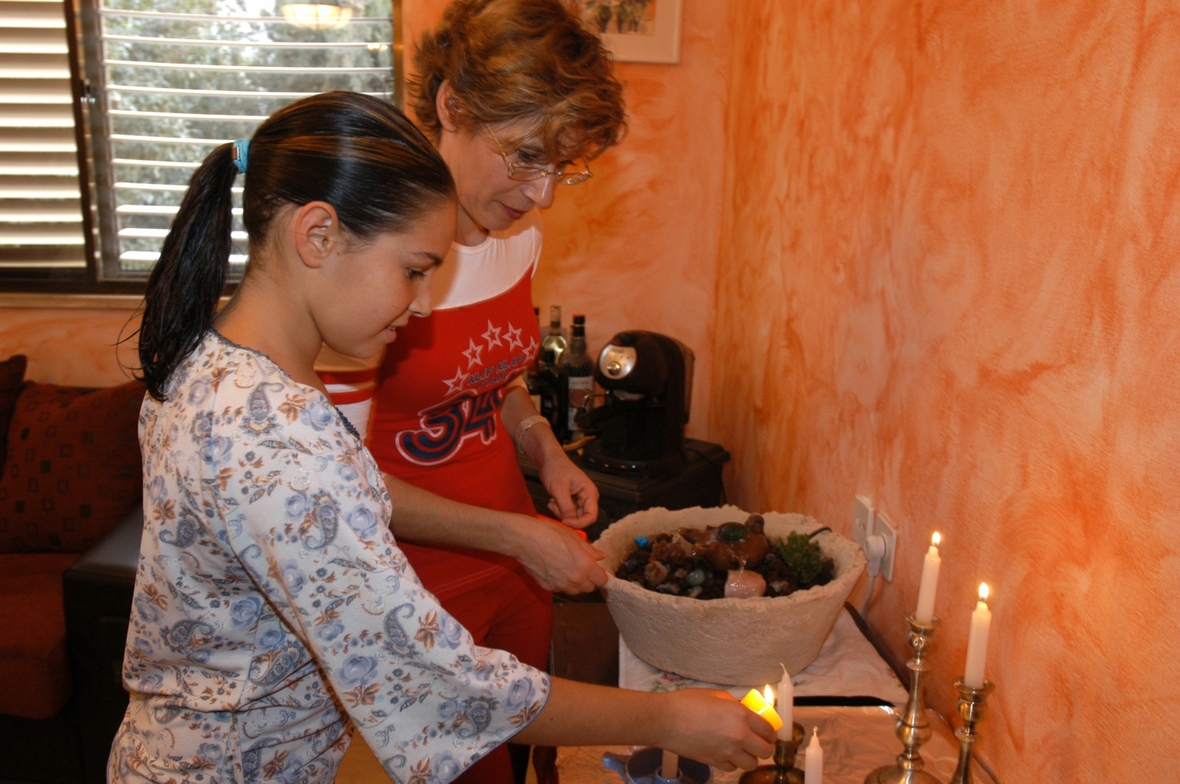 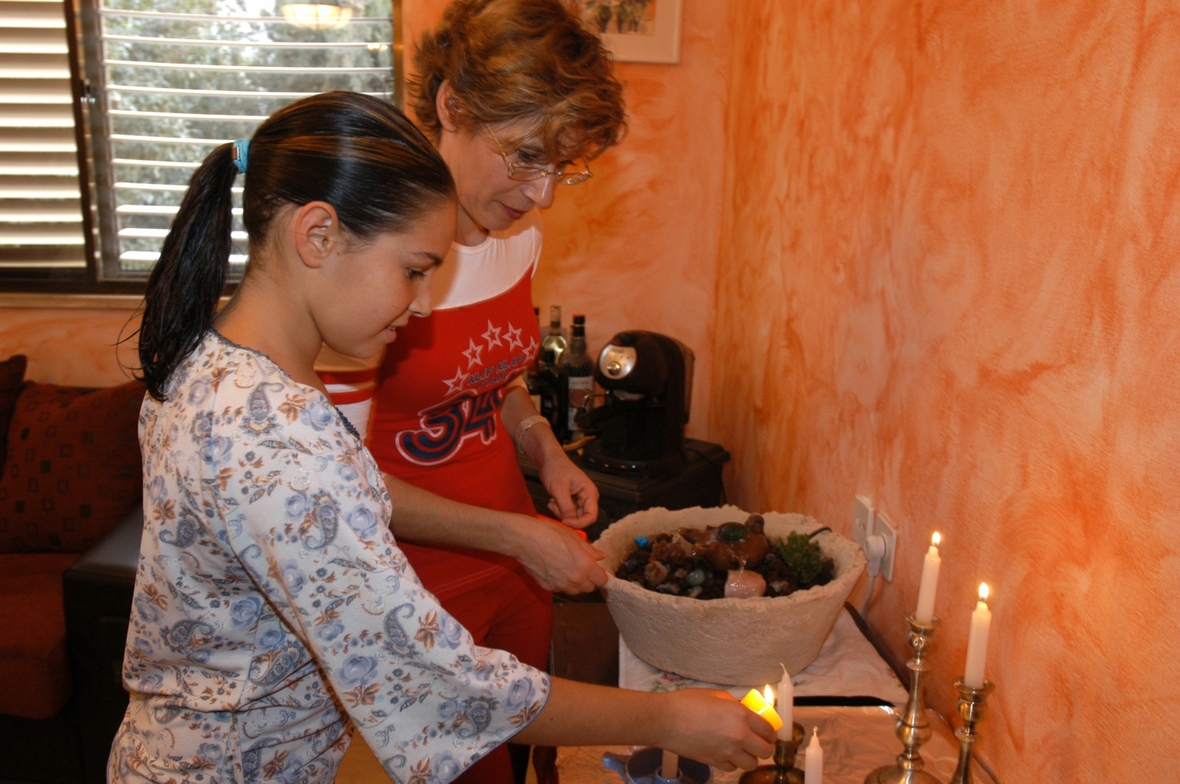 Zum Schabbat gibt es zum Abendessen ein besonderes Brot, das ___________. Das ist ein geflochtener Hefezopf, der entweder mit ___________ oder _______ bestreut ist. Wie bei allen Speisen ist es wichtig, dass das Challa _________ gebacken wird. Das bedeutet, dass die Nahrungsmittel ________ sind. Die Milchprodukte müssen von Fleischprodukten ___________ werden, so steht es in der _____________. Im Judentum müssen beim Kochen und Backen deshalb immer besondere ____________________ beachtet werden.  Aufgabe 4: Spuren jüdischen LebensSpuren jüdischen Lebens findet man heute an vielen verschiedenen Orten in Deutschland. Lies im HanisauLand-Spezial „Judentum“ das 7. Kapitel. Finde Beispiele jüdischen Lebens in deiner Region. Tausche dich zunächst mit deinem Sitznachbarn oder deiner Sitznachbarin aus und sprecht anschließend mit der ganzen Klasse.  LösungsblattAufgabe 1Jude ist, wer eine jüdische Mutter hat oder wer das Judentum als seine Religion gewählt hat. Dabei ist nicht wichtig, ob der Vater auch Jude ist oder ob man sich an die jüdischen Regeln hält. Auch ein Jude, der nicht an Gott glaubt, bleibt ein Jude. Aufgabe 2Aufgabe 31+2 Bildbeschreibung individuell3 Zum Schabbat gibt es zum Abendessen ein besonderes Brot, das Challa. Das ist ein geflochtener Hefezopf, der entweder mit Mohn oder Sesam bestreut ist. Wie bei allen Speisen ist es wichtig, dass das Challa koscher gebacken wird. Das bedeutet, dass die Nahrungsmittel rein sind. Die Milchprodukte müssen von Fleischprodukten getrennt werden, so steht es in der Tora. Im Judentum müssen beim Kochen und Backen deshalb immer die Regeln beachtet werden. 4 WAS wird gefeiert? Am Schabbat feiern jüdische Familien die Befreiung der Juden aus Israel. Gleichzeitig erinnern sie an Gottes Ruhetag während der Schöpfung. WER feiert? Die ganze Familie feiert gemeinsam den Schabbat. Manchmal kommen auch Verwandte und gute Freunde dazu. WO wird gefeiert? Gefeiert wird am Freitagabend in der Regel im eigenen Zuhause. Manchmal kann es sein, dass man enge Verwandte besuchen geht. Am Samstag (manchmal auch schon am Freitag) geht man gemeinsam in die Synagoge. WANN wird gefeiert? Der Schabbat als Ruhetag wird am Samstag gefeiert, beginnt aber mit einem traditionellen Abendessen am Freitagabend, sobald es dunkel wird. WIE wird gefeiert? Am Abend wird gemeinsam gegessen, das traditionelle Challa-Brot. Challa-Brot ist eine Art Hefezopf, der entweder mit Mohn oder Sesam bestreut ist. Die Erwachsenen trinken Wein (Kiddusch) und tauchen das Brot meistens darin ein. Nach dem Abendessen wird viel erzählt und es werden Lieder gesungen. Die Kinder spielen miteinander oft noch etwas länger als sonst. Außerdem geht man gemeinsam in die Synagoge, um Gottesdienst zu feiern. 5 individuell: z.B. Sonntag, Ostern, Weihnachten Aufgabe 4Zu erwartende Themenfelder (individuell):SynagogeGeschäfteLokale (Restaurants, Cafés)DenkmälerStolpersteineJüdische Museen ThemaDas Judentum – eine Religion in DeutschlandFächerSachunterricht, Religion, EthikZielgruppe3.-4. Klasse Materialien1 Arbeitsblatt (GS) (4 Seiten + 2 Lösungsblätter)Kleidungsstück/SymbolWas bedeutet es? Warum wird es getragen?Kleidungsstück/SymbolWas bedeutet es? Warum wird es getragen?KippaManche jüdischen Männer und Frauen setzen diese Kopfbedeckung auf, wenn sie beten, in die Synagoge oder auf den Friedhof gehen. Sie dient als Zeichen der Ehrfurcht vor Gott.Kette mit DavidsternManche Juden und Jüdinnen tragen die Kette, um zu zeigen, dass sie zum jüdischen Volk gehören. DavidsternDieses Symbol steht für die Stadt Jerusalem, die auch die Stadt Davids genannt wird. König David, der ungefähr 1000 Jahre vor unserer Zeit gelebt hat, war der bedeutendste jüdische König. Manchmal sieht man den Davidstern auch auf den Synagogen in Deutschland.